Publicado en Las Palmas de Gran Canaria el 23/06/2022 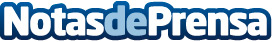 Activa Canarias recibe el Premio Islas Canarias a la Excelencia TurísticaEl jurado ha valorado la labor de la asociación empresarial por la calidad, sostenibilidad y la seguridad de sus servicios y por la lucha contra el intrusismoDatos de contacto:Agencia Creatividad Canaria928915133Nota de prensa publicada en: https://www.notasdeprensa.es/activa-canarias-recibe-el-premio-islas_1 Categorias: Canarias Turismo Premios http://www.notasdeprensa.es